Names:____________________________________________		______________________________________________________________________________________There are  4 bottles at the front to observe only!!!!You will stress the equilibrium system by adding or subtracting Reactants i.e. increasing or decreasing the concentration of the Reactants.Pour a ½ cm depth of the equilibrium soln into 6 test tubes.The first test tube is a reference test tube. You will compare the other 5 test tubes to this reference test tube.Analysis1)  	Is the reaction reversible? How do you know?	______________________________________________________________________	______________________________________________________________________2)  	What is the BCE for what happened when silver nitrate was added to the equilibrium 	mixture?	______________________________________________________________________Stressing an Equilibrium System by Changing the Concentration of Ions in SolutionFirst you will examine the equilibrium resulting from the combination of iron (3), Fe3+ ions and thiocyanate SCN- ions.Mme. Veilleux and Ms. Purcell added 25 mL of 0.0020 mol/L KSCN to a 100 mL beaker.To this soln they added 25 mL of 0.020 mol/L Fe(NO3)3 soln.The equilibrium expression for the formation of iron(III) thiocyanate is as follows:SolutionIon Dissociation EquationColour of Ions PresentKSCNKNO3Fe(NO3)3Test TubesStressColourShiftWhy? (Want)1NoneNone210 drops of Fe(NO3)3310 drops KSCN410 drops of AgNO3510 drops of NaOH610 drops of FeCl3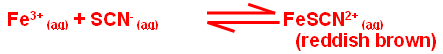 